平成２８年 ５月１０日各　中　学　校　長　　様技術・家庭科担当教諭　様事務局員様神奈川県公立中学校教育研究会技　術　・　家庭科　研究部会部　会　長　　和泉田　　政徳（　公　印　省　略　）　陽春の候、皆様にはますますご清栄のこととお喜び申し上げます。日ごろより本研究会に対して格別なご理解とご協力を賜り、厚く御礼申し上げます。　さて、標記の件につきまして、次の通り開催いたします。つきましては、校務ご多用の中とは存じますが、貴校技術・家庭科担当教諭の派遣についてご高配いただきますよう、お願い申し上げます。１　名　称　　神奈川県公立中学校教育研究会　技術・家庭科研究部会　第４６回　総会２　日　時　　平成２８年５月２６日（木）１３：００～１７：００　　　　　　　　　　　　　　　　　　　　事務局員は準備のため９：３０～（１３：００受付、１３：３０～第４６回総会）３　会　場　　秦野市文化会館小ホール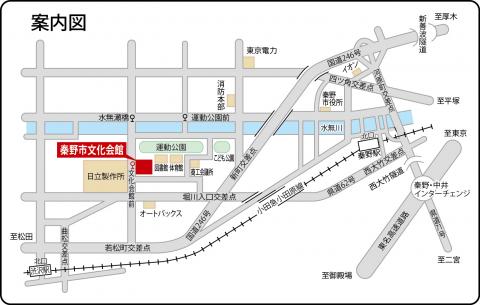 〒257-0015　神奈川県秦野市平沢82番地　　ＴＥＬ：0463-81-1211秦野駅からバスで約15分180円（※ICカード払いの場合は175円）秦野08桜土手経由渋沢駅北口行〔文化会館前〕下車渋沢駅からバスで約10分180円（※ICカード払いの場合は175円）秦野08桜土手経由秦野駅行〔文化会館前〕下車※バスの本数が少ないので余裕をもってお越しください。渋沢駅から徒歩で約20分（約１．５km）４　内　容　　（１）報告　平成２７年度事業報告　　　　　　　　　　　　　平成２７年度会計監査報告　　　　　　　（２）議事　平成２８年度事業計画（案）に関する件　　　　　　　　　　　　　平成２８年度予算（案）に関する件　　　　　　　（３）報告　第１７回全国中学生創造ものづくり教育フェア　概要説明　　　　　　　　　　　　　第５５回関東甲信越地区技術・家庭科研究大会（埼玉大会）　概要説明　　　　　　　（４）新役員の紹介、感謝状贈呈　　　　　　　（５）記念講演　「社会貢献へのものづくりチャレンジ」木村　英樹（キムラ　ヒデキ）東海大学工学部電気電子工学科　教授　　　　東海大学チャレンジセンター長　講師問い合わせ